Základná škola Jána Drdoša Vígľaš č. 436, 96202 Vígľaš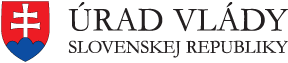 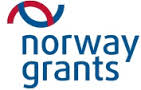 Názov projektu:  „Adaptačné hydroklimatické opatrenia na zachytenie a využitie zrážok na ZŠ Jána Drdoša Vígľaš“.Kód projektu: ACC03046Projekt je financovaný z Finančného mechanizmu EHP (85%) a štátneho rozpočtu (15%).Predmet: GeografiaRočník: siedmyTitul, meno a priezvisko učiteľa: Mgr. Andrea ĽuptákováTéma: Afrika – rastlinstvo a živočíšstvoPočet hodín: 1Aktivita realizovaná: 03.11.2014Popis aktivity: Na vyučovacej hodine sa žiaci oboznámili s významom dažďových pralesov, s príčinami ich nadmerného vyrubovania a tým aj vplyvom na tento rozmanitý ekosystém. Pralesy ale aj naše lesy spĺňajú  životne dôležité úlohy, ako je regulácia dažďových zrážok, regulácia teploty, ochrana proti erózií pôdy. Tieto veci si ľudia zriedkakedy uvedomujú a zanedbávajú starostlivosť a ochranu lesov. Na vyučovaciu hodinu sme si pozvali miestnych odborníkov, ktorí nám vysvetlili, čo môže nastať v prípade povodní, no i veľkého sucha.FOTO: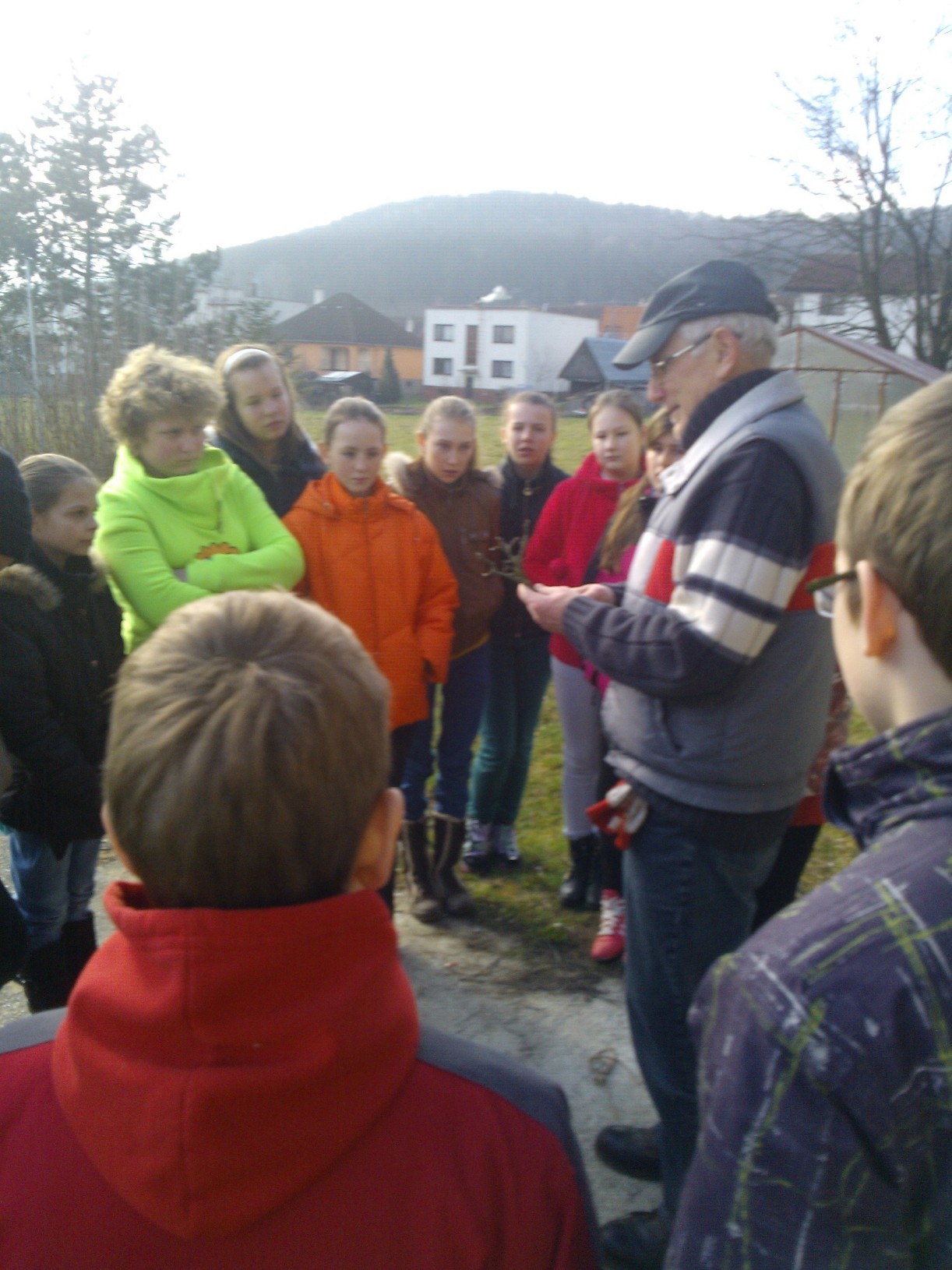 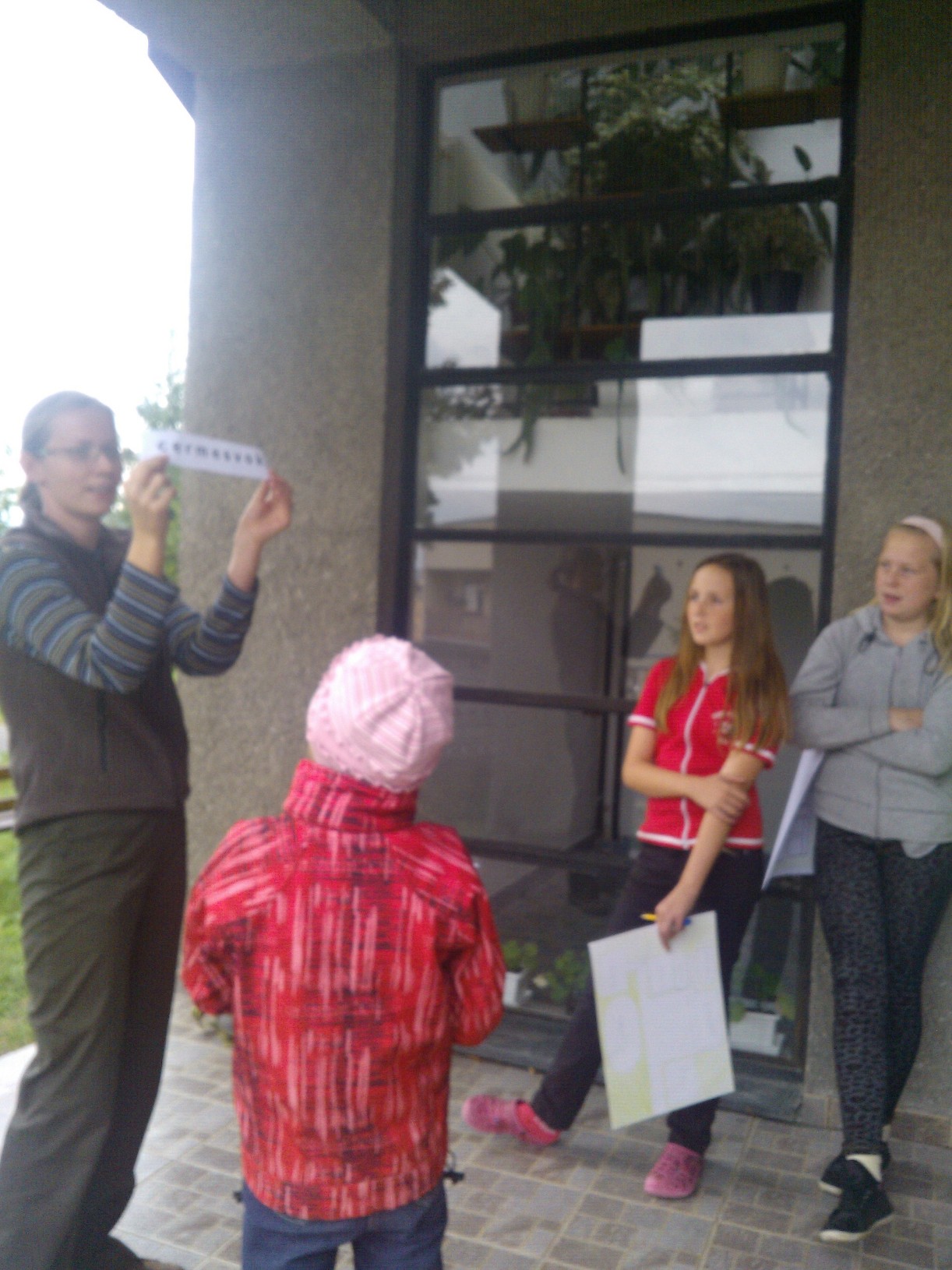 